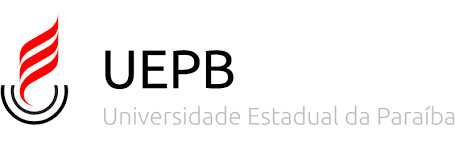 Pró-Reitoria de GraduaçãoCOTA DE INCLUSÃO (BACHARELADO)C A D A S T R A M E N T O - 2ª E NT R A D A                                    CURSO                                         MATRÍCULA (Preenchido pela UEPB)NOMENATURALIDADE	ESTADO CIVIL	SEXORG/ORGÃO EXPEDIDOR/UF	CPFENDEREÇO RESIDENCIAL	RUA / AVENIDA/ N°COMPLEMENTO	BAIRRO	CEPTELEFONES	CIDADE	UFENDEREÇO ELETRÔNICO ( E-MAIL)Declaro para os devidos fins que estou ciente de que a Lei nº 12.089 de 11 de Novembro de 2009 proíbe ao estudante ocupar, simultaneamente, duas vagas em instituições públicas de ensino superior.Declaro para os devidos fins que estou ciente da RESOLUÇÃO/UEPB/CONSEPE/058/2014 que define a política de reserva de vagas na UEPB. Ficam reservadas 50% (cinquenta por cento) do total de vagas de cada curso de Bacharelado da UEPB e destinadas a concorrentes aprovados no Sistema de Seleção Unificada (SiSU) que tenham cursado (integralmente) as três séries do Ensino Médio em escolas da rede pública e que não  tenham  concluído Curso de graduação.”Classificado(a) no SiSU de 2021.2 para o curso de 										  desta Universidade vem, respeitosamente, requerer matrícula inicial no referido curso.Neste termos, Pede deferimento.Campina Grande,PB 	de 	de 	Assinatura do (a) Requerente